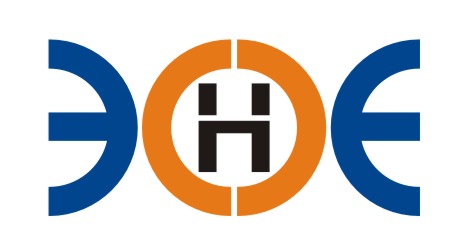 САМОРЕГУЛИРУЕМАЯ ОРГАНИЗАЦИЯСОЮЗ ПРОЕКТИРОВЩИКОВ«ЭКСПЕРТНЫЕ ОРГАНИЗАЦИИЭЛЕКТРОЭНЕРГЕТИКИ»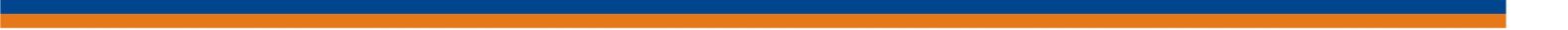 ПРОТОКОЛ № 01/2018-ЭСзаседания Экспертного СоветаСаморегулируемой организации Союз проектировщиков«Экспертные организации электроэнергетики»(далее – Союз)Санкт-Петербург «28» февраля 2018 г.	Начало заседания: 11:00 часов ПРИСУТСТВОВАЛИ 7 из 9 членов Экспертного Совета с правом голоса:Заир-Бек Андрей Измаилович - Президент;Рысс-Березарк Сергей Алексеевич;Лаппо Василий Иванович;Любо Игорь Александрович;Дмитренко Артем Викторович;Корнев Владимир Геннадьевич;Геращенко Алексей Владимирович;Юденков Дмитрий Юрьевич - секретарь заседания.Кворум имеетсяПовестка дня:О смене адреса Союза.1. По первому вопросу повестки дня: слушали Заир-Бека А. И., который предложил, в связи с переездом Исполнительной дирекции Союза на новый адрес (Российская Федерация, 199155, г. Санкт-Петербург, ул. Уральская, д. 19, корпус 10, лит. А, помещение 50) поручить Исполнительному директору Юденкову Д. Ю. совершить необходимые регистрационные действия с целью изменения юридического адреса Союза.    Решили: Поручить Исполнительному директору Союза Юденкову Д. Ю.:Совершить необходимые регистрационные действия с целью изменения юридического адреса Союза.    Уведомить всех заинтересованных лиц (контролирующие органы, организации-члены Союза, контрагенты и т.д.) об изменении юридического адреса Союза.Итоги голосования: принято единогласно.Президент Союза 	 		_______________________		А.И. Заир-Бек Секретарь	________________________	  Д.Ю.  Юденков